108年臺北市職務再設計服務成果發表會暨人工電子耳教育訓練課程一、活動介紹：臺北市自民國九十年起提供身障者職務再設計服務，數年來累積豐富經驗，針對身障者的障礙特性，透過職務及環境分析，提供改善建議及策略，成果豐碩。本次成果發表將針對今年度新增工作項目「發展深度職場分析｣之結果進行主題報告，邀請專家分享如何營造友善職場，並與職場雇主和身心障礙工作者進行實務對話，提供職務再設計及職業重建專業人員未來開發工作機會與就業媒合服務之參考。二、主辦單位：臺北市勞動力重建運用處三、承辦單位：社團法人臺灣職能治療學會、社團法人台北市視障者家長協會四、活動日期：108年10月25日，星期五。五、活動場次：六、活動內容：場次一：臺北市萬華區艋舺大道101號5樓場次二：臺北市萬華區艋舺大道101號14樓場次三：臺北市萬華區艋舺大道101號14樓七、參加對象：各地方政府委託辦理身心障礙者職務再設計服務之執行單位、勞動部勞動力發展署及各分署職務再設計服務相關人員。全國從事身心障礙者職業重建業務相關人員。有聘僱身心障礙者員工之企業單位，或身心障礙工作者本人。若報名人數超出預定人數，則每單位以一人參加為原則，並依上列參與對象身份為優先錄取順序。八、預計參加人數：每場次50人九、報名期間：108年10月07日（一）至108年10月17日（四）。 十、職業重建專業人員繼續教育學分申請認證中。十一、報名方式：本發表會共計三個場次，可依參與意願分別報名。本發表會採線上報名（網址：https://forms.gle/vurdPVqpkRB2eUc28），也可以上臺北市勞動力重建運用處網站、社團法人臺灣職能治療學會網站或社團法人台北市視障者家長協會網站搜尋連結。請於108年10月17日（四）前完成報名，錄取結果將以E-Mail通知報名。若不克前來，請於活動前三天來信taipei.ja@gmail.com告知。如有相關問題，請洽：陳小姐（02）2391-1006、0963-545920。附註：若有聽打、手翻或是環境安排等等相關需求，請於線上報名時於備註欄註明。報名連結QRcode：
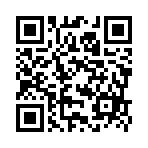 十一、地點交通資訊：  地址：台北市萬華區艋舺大道101號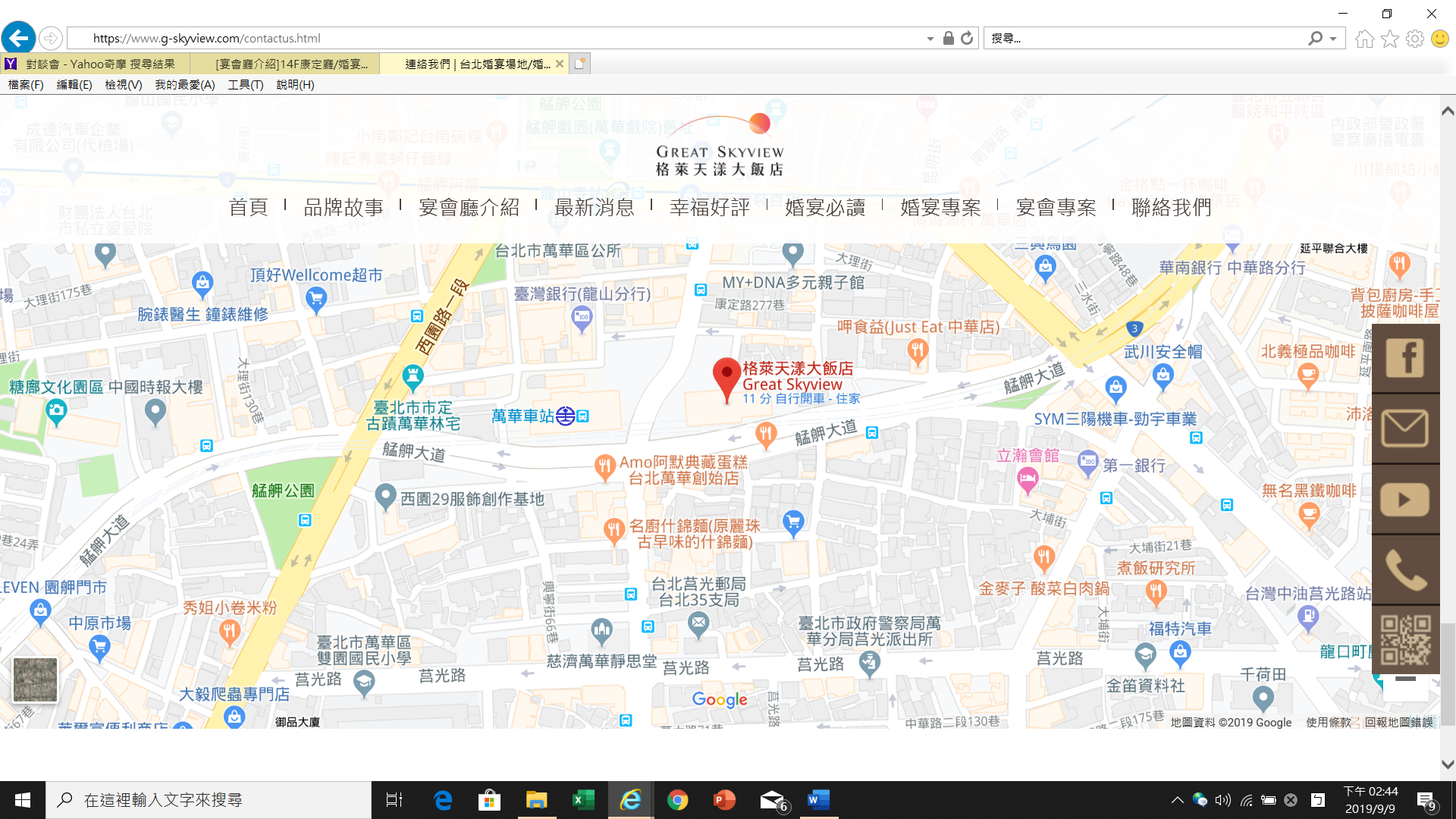 公車資訊捷運龍山寺站
1、201、231、234、245、264、265、265夜、265區、310、38、38區、49、568、651、656、658、701、705、907、985、藍28、仁愛幹線
萬華車站【康定路】
201、202、205、49、601、62、985、藍29
萬華車站【艋舺大道】
1820、1821、1825、1915、667、9089、956捷運資訊龍山寺捷運站2號出口出站，步行約5分鐘 
萬華火車站出口出站，步行約1分鐘自行開車南下
國道一號 25B出口 [台北] 下交流道→重慶北路→右轉市民大道→左轉塔城街→接中華路→直行至艋舺大道
北上
國道一號 25 出口 [台北] 下交流道→重慶北路→右轉市民大道→左轉塔城街→接中華路→直行至艋舺大道停車服務特約停車塔
臺北市萬華區艋舺大道260號時間內容地點場次一09:00～12:00職務再設計成果發表會：社團法人台北市視障者家長協會臺北市萬華區艋舺大道101號5樓（台北市勞動力重建運用處5樓大教室）場次二13:10～14:30職務再設計成果發表會：社團法人臺灣職能治療學會臺北市萬華區艋舺大道101號14樓（格來天漾大飯店康定廳）場次三14:30～16:30人工電子耳教育訓練課程臺北市萬華區艋舺大道101號14樓（格來天漾大飯店康定廳）時間主題主講人9:00～9:20報到報到9:20～9:30開場致詞社團法人台北市視障者家長協會9:30～10:20深度職場分析報告：以話務值機工作為例林佳琪、林宜頴 職再評估員社團法人台北市視障者家長協會10:20～10:30休息休息10:30～11:50友善職場：談如何與身障者相處楊聖弘 口述影像發展協會祕書長11:50～12:00綜合座談楊聖弘 口述影像發展協會祕書長社團法人台北市視障者家長協會12:00休息（發送餐點）休息（發送餐點）時間主題主講人13:10～13:30報到報到13:30～13:35開場致詞毛慧芬 副教授社團法人臺灣職能治療學會台北市職務再設計專案主持人13:35～14:20深度職場分析成果簡介：以汽車美容、手機維修、超商店員為例職務再設計評估專員、汽車美容職場雇主、汽車美容身心障礙工作者13:35～14:20對談會：與職場雇主及身心障礙工作者進行實務對話職務再設計評估專員、汽車美容職場雇主、汽車美容身心障礙工作者14:20～14:30綜合座談毛慧芬 副教授職場雇主、身心障礙工作者時間主題主講人14:30～14:40引言毛慧芬 副教授14:40～16:20人工電子耳機制與適應症介紹葉文英 理事長三軍總醫院聽力師，台灣聽力語言學會理事長16:20～16:30綜合座談毛慧芬 副教授、葉文英 理事長